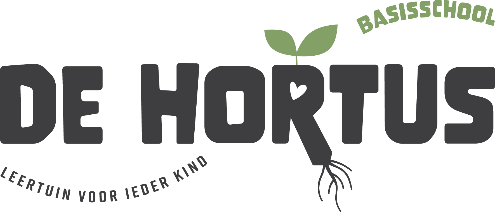 Aanvraag verzoek vrijstelling schoolbezoekWilt u weten of u verlof kunt krijgen voor uw kind buiten de schoolvakanties? U kunt dit nalezen op de site van de rijksoverheid:  www.rijksoverheid.nl/onderwerpen/leerplicht/vraag-en-antwoord/leerlicht-schoolvakantiesGegevens van de aanvrager: ouder(s)/ verzorger(s)Voor-  en achternaamAdresPostcode en woonplaatsTelefoonnummerPeriode verlofVan                              			  tot en met Reden verlofGegevens van de leerplichtige leerling(en) voor wie vrijstelling wordt gevraagdVoor- en achternaam GroepGeboortedatumVoor- en achternaam GroepGeboortedatumVoor- en achternaam GroepGeboortedatumOndertekening ouder/ verzorgerDatum					HandtekeningDe directeur van basisschool De Hortus geeft wel/ geen toestemming voor het gevraagde verlof. Opmerking:Handtekening directeur: